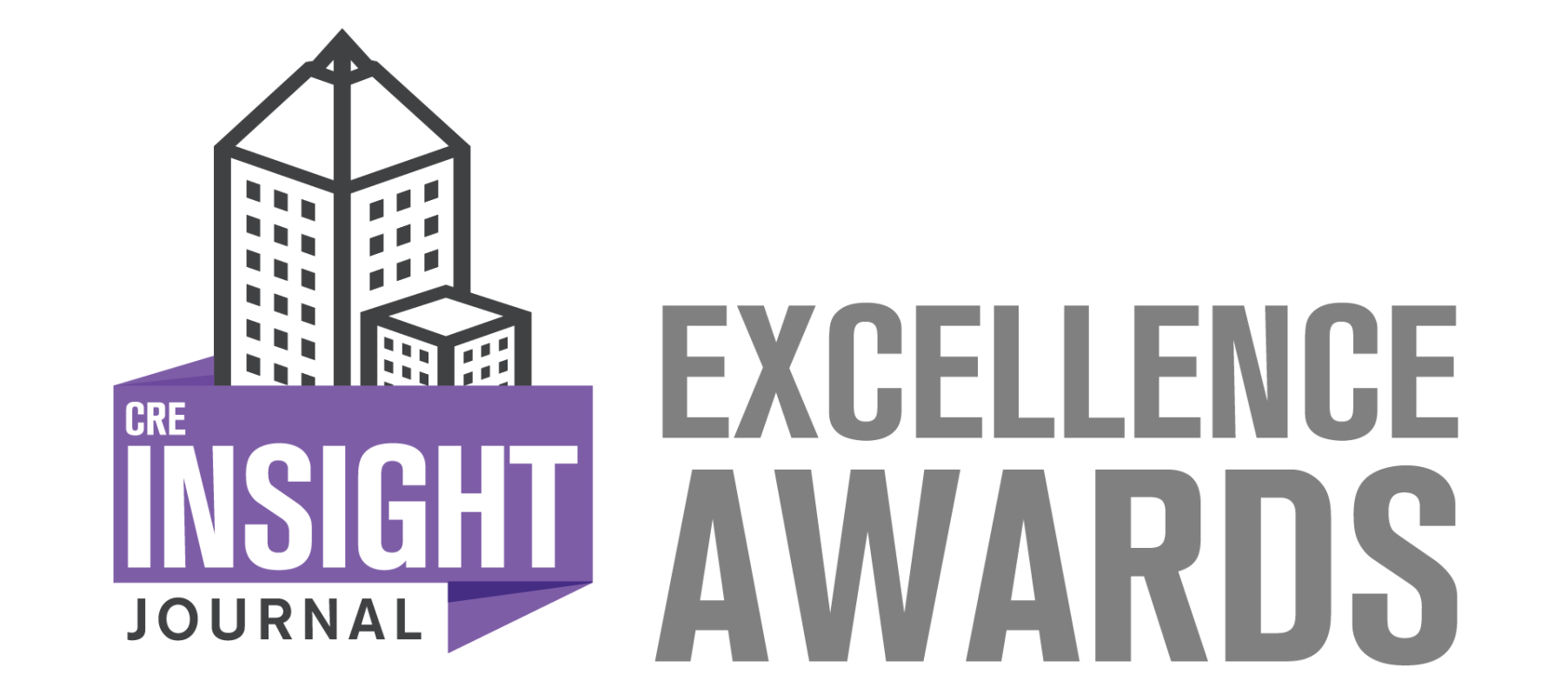 2024 Excellence in Environmental Sustainability ApplicationThis award recognizes a building that has recently undertaken significant environmental sustainability efforts and/or has achieved long-term success in environmental sustainability. This may represent a single building or a building complex. To enter, complete the following application in entirety.  Following completion, upload this application to https://creinsightjournal.com/submissions/ or send it to info@creinsightjournal.com along with a picture representing the award submission (building photo, staff photo, or other representative image). Entries must be received no later than June 15, 2024. For more information on this awards program, go to www.CREInsightJournal.com/awards. Building Name: Building Management Company Name: Applicant Full Name: Applicant Title: Phone Number:Email Address: Website: Company LinkedIn Account:Company Twitter Account:1) What are your building’s environmental sustainability goals? What progress has been made toward achieving those goals? (800 word maximum)2) Select one question below to answer: 2a) Describe environmental sustainability efforts (such as programs, technologies, upgrades, etc.) that were implemented any time between January 1, 2022, and November 1, 2023, and the results achieved. Please reference quantitative and qualitative results in your answer. (800 word maximum)2b) Describe the building’s long-term commitment (such as building design, technologies, programs, mission, etc.) to environmental sustainability and the results achieved. Please reference quantitative and qualitative results in your answer. (800 word maximum)3) Describe efforts to engage tenants in environmental sustainability and/or directly engaging tenants in the building’s efforts. (400 word maximum)4) List any environmental sustainability related awards and/or recognition, as well as the building’s most recent ENERGY STAR® Score, if available, including dates. 